RTG SCHOLARSHIP REQUEST FORM 2023-2024Please answer the questions below by the deadlines listed.  Requests will be reviewed on the basis of need, merit, and available funds.  Feel free to use an additional piece of paper.  We only approve scholarships for one quarter at a time and you need to reapply each quarter.  You will be notified of your scholarship award status before the beginning of each term: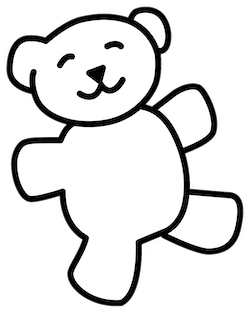 Once completed, please mail your request to:  	Redmond Toddler Group	Attn:  Treasurer 17725 NE 65th ST STE A100Redmond, WA. 98052Or email a completed form, with any questions, to treasurer@redmondtoddlergroup.org--------------------------------------------------------------------------------------------------------------------------------------------Adult Student Name:  	    	Childrens’ Names:  	Class Letter:  		Class Day:  		Class Time:  	  Phone:  		Email:  	For which term(s) are you requesting scholarship consideration? ________________________________Please describe your past and current involvement with the Redmond Toddler Group community.  If you are new to the community, please tell us how you found out about the group and why you wish to attend.Please briefly describe the circumstance which leads you to request a scholarship.  
Please describe what non-monetary contributions you could make to the Redmond Toddler Group community.  (e.g., Carnival, fundraising, other volunteer activities)What amount of scholarship is needed for you to be at Redmond Toddler Group?  ($185/quarter for indoor classes and $185/quarter for outdoor classes; +$50 for siblings 4-12 mo. old, +$105 for twins and siblings 12 mo.+; +$50 for an additional adult who attends 3+ classes)
Would setting up a payment schedule help you contribute toward tuition payments? (e.g. a small amount on a monthly basis)Is there anything else we should know in considering your request?Signed:  _________________________________________________    	Date:  ___________________Scholarship Approval Process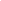 TermApplication DeadlinesNotification of StatusFallSeptember 16, 2023By September 20, 2023Winter November 10, 2023By November 14, 2023SpringFebruary 23, 2024By February 28, 2024